MODELLO 3    A.S. 2021/2022AUTODICHIARAZIONE assenza da Scuola perISOLAMENTO FIDUCIARIODOVUTA A MOTIVI DI SALUTE SOSPETTO COVID-19Il/la  sottoscritto/a, Cognome …………………………………..………… Nome ………………..…….…………………… Nato a………………………………………….………... il …..../…..../…..……   genitore dell’alunno/a: Cognome………………………………………………………. Nome ………………………………….. Classe ……………… Plesso suola     □   Infanzia  …………………………..…….   □ Primaria ……………………………..…         □ Secondaria ………………………………DICHIARAsotto la propria responsabilità genitoriale, consapevole di tutte le conseguenze civili e penali previste in caso  di  dichiarazioni mendaci,  e consapevole dell’importanza  del rispetto  delle misure di  prevenzione finalizzate alla diffusione di COVID-19 per la tutela della salute della collettività, quanto segue:□    che l’assenza del/la figlio/a,  a partire dal ..…..../…...…../202…… è da attribuire a isolamento       fiduciario;□    che il’assenza del/la figlio/a, dal …..../..…../202…   al   …..../…..../202… , per un numero di giorni           totale pari a ……….. (domenica e festivi compresi), è da attribuire a isolamento fiduciario.          Si allega comunicazione dell’autorità sanitaria.        La presente autodichiarazione viene rilasciata quale misura di prevenzione correlata con l’emergenza         pandemica del SARS CoV 2 (DPCM 17/05/2020, art. 1, comma 1, lettera a).Lauria, lì ______/______/___________                                                                                        ……………………………….…………………………………………………..                                                                                                  (Firma leggibile dell’esercente la responsabilità genitoriale)Istituto Comprensivo“Giovanni XXIII”Via Ravita - 85044 Lauria (Pz)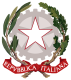 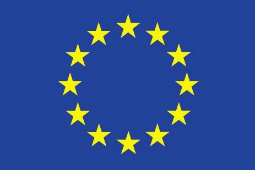 Cod. MIUR: PZIC86800D – Codice Univoco dell’Ufficio Indice PA: UFKJSA – Cod. Fisc.: 910022007630973823028 – www.icgiovanni23lauria.edu.it – pzic86800d@istruzione.it – pzic86800d@pec.istruzione.itCod. MIUR: PZIC86800D – Codice Univoco dell’Ufficio Indice PA: UFKJSA – Cod. Fisc.: 910022007630973823028 – www.icgiovanni23lauria.edu.it – pzic86800d@istruzione.it – pzic86800d@pec.istruzione.itCod. MIUR: PZIC86800D – Codice Univoco dell’Ufficio Indice PA: UFKJSA – Cod. Fisc.: 910022007630973823028 – www.icgiovanni23lauria.edu.it – pzic86800d@istruzione.it – pzic86800d@pec.istruzione.it